Załącznik nr 1OPIS PRZEDMIOTU ZAMÓWIENIAPrzedmiotem niniejszego zamówienia jest: remont nawierzchni drogi powiatowej nr 2704G                 na odcinku Wirty-Borzechowo.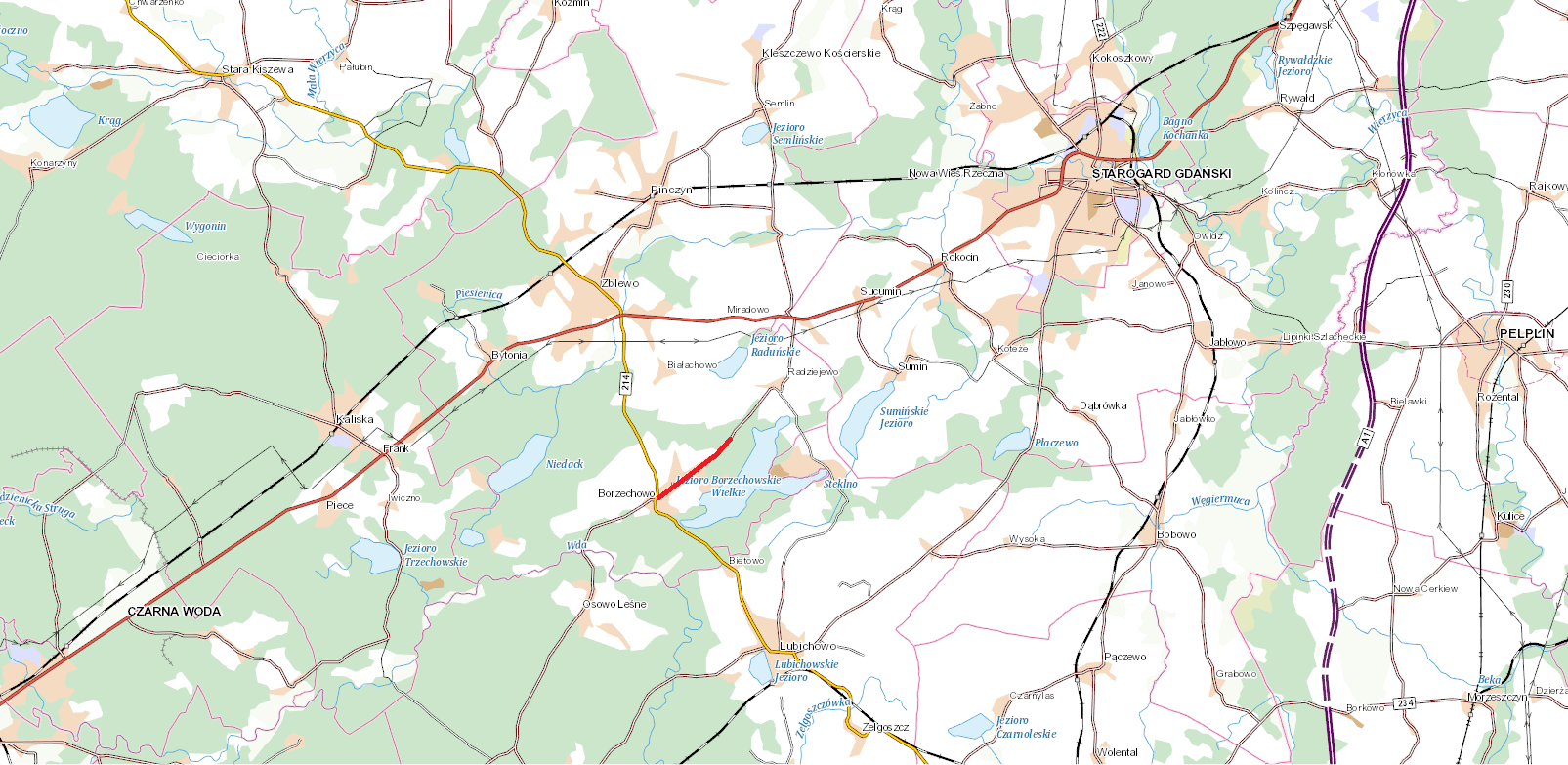 Zakres robót obejmuje:odtworzenie trasy i punktów wysokościowych – ok. 2,2 kmrozebranie i ułożenie wyniesionego przejścia dla pieszych – 1 szt.rozbiórka nawierzchni bitumicznej przez frezowanie – śr. gr. 3 cm – ok. 12 800,00 m2wywiezienie materiałów z rozbiórki (frezowania) przy mechanicznym załadunku                                  i wyładunku z transportem na składowisko przy ul. Szkolnej 18 w m. Borzechowo             – ok. 40,47 m3warstwa wyrównawcza z betonu asfaltowego AC11W dla ruchu KR 3                                                  – ok. 1 250,00 twarstwa ścieralna z betonu asfaltowego AC11S dla ruchu KR 3 śr. gr. 4 cm                                         – ok.12 800,00 m2oczyszczenie i skropienie warstw konstrukcyjnych – ok. 25 600,00 m2uzupełnienie poboczy gruntowych mieszanką kruszywa łamanego stabilizowanego mechanicznie 0/31,5 do wysokości ok. 8 cm po zagęszczeniu /1 800 m x 1 str. x 1 m/                 – ok. 1 800,00 m2                                      regulacja wysokościowa urządzeń infrastruktury kanalizacyjnej – 40 szt.oznakowanie poziome cienkowarstwowe – ok. 910,00 m2Mieszanka KŁSM 0/31,5 musi odpowiadać wymaganiom zawartym w SST D-06.03.01, pkt. 2.1.1. tj. materiałem do wykonania mieszanki z kruszyw łamanych stabilizowanych mechanicznie, powinno być kruszywo łamane uzyskane w wyniku przekruszenia surowca skalnego.Zamawiający nie dopuszcza stosowania destruktu bitumicznego, w celu uzupełnienia pobocza.Na remontowanym odcinku istnieje oznakowanie poziome, ale na nowo ułożonej nawierzchni należy wykonać oznakowanie poziome zgodnie z zatwierdzonym projektem. Zamawiający udostępni projekt Wykonawcy podczas przekazania placu budowy.W/w przedmiar robót stanowi jedynie materiał pomocniczy do kalkulacji ceny ofertowej. Przedmiar robót został opracowany celem ustalenia wstępnego zakresu prac do wykonania. Przedmiar niniejszy sporządzono dla określenia szacunkowej ilości robót budowlanych. Zawarte w niniejszych opracowaniach pozycje przedmiarowe należy traktować jako przykładowe. Oferowana cena ofertowa powinna uwzględniać wszystkie czynności, wymagania i badania składające się na poprawne wykonanie przedsięwzięcia. Cena oferty stanowić będzie ryczałtowe i ostateczne wynagrodzenie Wykonawcy za wykonanie przedmiotu zamówienia, niezależnie od rozmiaru robót budowlanych i innych świadczeń oraz ponoszonych przez Wykonawcę kosztów ich realizacji.Wykonawcy nie przysługują żadne roszczenia w przypadku niezgodności przedmiaru robót                    z dokumentacją projektową i stanem rzeczywistym.Destrukt bitumiczny z frezowania nawierzchni jest własnością Powiatowego Zarządu Dróg                      w Starogardzie Gdańskim i należy go dostarczyć na plac składowy w miejscowości Borzechowo ul. Szkolna 18.Wykonawca opracuje na własny koszt PROJEKT ORGANIZACJI RUCHU, zgodnie z obowiązującymi przepisami i najpóźniej w dniu przekazania placu budowy przedłoży Zamawiającemu. Wykonawca na własny koszt oznakuje miejsca prowadzenia robót zgodnie                                                        z zatwierdzonym przez Starostę Starogardzkiego projektem organizacji ruchu na czas prowadzenia robót. Wykonawca na własny koszt: wybuduje, będzie utrzymywał oraz rozbierze tymczasową organizacji ruchu.Wykonawca ponosi odpowiedzialność za szkody powstałe w związku z realizacją zamówienia oraz wskutek innych działań osób zatrudnionych przez Wykonawcę.Wykonawca zobowiązany jest w czasie wykonywania zamówienia będącego przedmiotem zamówienia zapewnić na terenie objętym pracami należyty ład, porządek, przestrzeganie przepisów BHP i przeciwpożarowychWykonawca zapewni na własny koszt i utrzyma przez cały okres obowiązywania umowy, na czas realizacji umowy, ubezpieczenie wszystkich od odpowiedzialności cywilnej (OC)                           w zakresie prowadzonej działalności gospodarczej. Minimalny zakres ubezpieczenia obejmie odpowiedzialność cywilną za szkody osobowe                            i rzeczowe wyrządzone w związku z prowadzeniem robót budowlanych objętych niniejszą umową. Okres gwarancji przedmiotu umowy wynosi minimum 36 miesięcy licząc od daty odbioru końcowego. Maksymalny okres gwarancji wynosi 60 miesięcy. Termin wykonania robót: Zamawiający wymaga, aby przedmiot zamówienia został zrealizowany w terminie nie dłuższym niż 6 tygodni (42 dni) od dnia przekazania placu budowy. Minimalny termin realizacji wynosi 4 tygodnie (28 dni) od dnia przekazania placu budowy, zgodnie z przyjętym kryterium oceny ofert „Termin realizacji”. Koszty uzyskania wszystkich niezbędnych zezwoleń, zaświadczeń, pomiarów, badań,                     prób szczelności i innych niezbędnych opracowań pozostają po stronie Wykonawcy.Zamawiający wymaga, aby osoby wykonujące czynności polegające na wykonaniu robót związanych z realizacją:- robót przygotowawczych i rozbiórkowych,- robót nawierzchniowychbyły zatrudnione przez Wykonawcę lub Podwykonawcę na podstawie umowy                                                 o pracę w rozumieniu przepisów ustawy z dnia 26 czerwca 1974 r. – Kodeks pracy                    (przynajmniej na okres realizacji wykonywanych przez nie czynności).             Powyższe wymagania zostały określone w SWZ i umowie.           Powyższy wymóg nie jest skuteczny w przypadku, gdy w/w czynności (przez cały okres ich realizacji) będą powierzone osobom fizycznym prowadzącym działalność gospodarczą, które w/w czynności będą wykonywać osobiście na podstawie łączącego je z Wykonawcą lub Podwykonawcą stosunku cywilnoprawnego.           Zamawiający nie określa żadnych wymagań dotyczących zatrudnienia przez Wykonawcę lub Podwykonawcę na podstawie umowy o pracę osób wykonujących czynności kierownika budowy/kierownika robót. Zgodnie z art. 12 ustawy Prawo budowlane działalność obejmującą kierowanie robotami budowlanymi może wykonywać osoba pełniąca samodzielną funkcję techniczną w budownictwie. Samodzielną funkcję techniczną w budownictwie mogą wykonywać wyłącznie osoby posiadające uprawnienia budowlane. Uprawnienia budowlane przyznawane są imiennie. W związku z powyższym do pełnienia funkcji kierownik budowy/kierownika robót nie jest wymagane nawiązanie stosunku pracy pod kierownictwem pracodawcy.Wskazane jest dokonanie przez Wykonawcę wizji w terenie w celu zapoznania się                                z terenem i zakresem robót oraz zapoznania się z uzbrojeniem podziemnym.W terminie 7 dni od dnia zawarcia umowy na realizację przedmiotu zamówienia, Wykonawca przedłoży Zamawiającemu kosztorys szczegółowy.___________________________________________________________________________KRYTERIA WYBORU OFERTY NAJKORZYSTNIEJSZEJKryteria oceny ofert:- cena – 60%- gwarancja – 20%- termin realizacji – 20%___________________________________________________________________________WARUNKI UDZIAŁU W POSTĘPOWANIUZdolność zawodowa WykonawcyWykonawca musi wykazać, że wykonał w okresie ostatnich 5 lat przed upływem terminu składania ofert, a jeżeli okres prowadzenia działalności jest krótszy – w tym okresie, wykonał roboty odpowiadające swoim rodzajem robotom budowlanym będącym przedmiotem niniejszego zamówienia, tzn.:  wykonał (tj. zakończył) co najmniej 1 zamówienie polegające na wykonaniu nawierzchni bitumicznej drogi  o łącznej długości min. 1,0 km w ramach jednej umowy.Zdolność zawodowa personelu WykonawcyWykonawca musi wykazać dysponowanie osobą, która będzie uczestniczyć w realizacji zamówienia, legitymującą się doświadczeniem i kwalifikacjami określonymi                                w poniższej tabeli:______________________________________________________________________________________________________________________________________________________Załącznik nr 2Umowa Nr …………… - WZÓRNr przetargu……………..zawarta w dniu ………………… roku w Starogardzie Gdańskim pomiędzy:Powiatem Starogardzkim NIP 592-205-78-38 reprezentowanym przez Powiatowy Zarząd Dróg ul. Mickiewicza 9, 83-200 Starogard Gdański w imieniu, którego działa Dyrektor Pan Dariusz Kurzyński na podstawie pełnomocnictwa     nr OR.077.147.2016 z dnia 08.11.2016 r. zwanym dalej „Zamawiającym” a………………………………………………………………………………………………….zwany dalej „Wykonawcą” reprezentowany przez :………………………………………..§ 1PRZEDMIOT UMOWYWykonawca zobowiązuje się zrealizować na rzecz Zamawiającego roboty budowlane polegające na: remont nawierzchni drogi powiatowej nr 2704G na odcinku Wirty-Borzechowo, zgodnie z ofertą, która stanowi załącznik nr 1 do niniejszej umowy oraz w oparciu o postanowienia Specyfikacji Warunków Zamówienia wraz z wyjaśnieniami (dalej „SWZ”). Oferta Wykonawcy została wybrana przez Zamawiającego jako najkorzystniejsza w wyniku postępowania o udzielenie zamówienia publicznego w trybie podstawowym(art.275 pkt 1 ustawy z dnia 11 września 2019 r., DZ.U.2019, poz.2019 ze zm.)Kod CPV: 45233220-7 Roboty w zakresie nawierzchni drógPrzedmiot umowy, o którym mowa w ust. 1, obejmuje wykonanie robót budowlanych                w rozumieniu ustawy z dnia 7 lipca 1994 r. – Prawo budowlane.Wykonawca jest zobowiązany, za wynagrodzeniem ryczałtowym określonym w § 9, do wykonania z należytą starannością wszelkich robót i czynności niezbędnych dla zrealizowania przedmiotu umowy, o którym mowa w ust. 1.Wykonawca potwierdza, iż przed podpisaniem niniejszej Umowy, przy zachowaniu należytej staranności, miał możliwość zweryfikowania udostępnionych przez Zamawiającego danych, dokumentów oraz innych informacji przedstawianych przez Zamawiającego mających wpływ na proces budowlany. Wykonawca oświadcza, że podmiot trzeci - …………. , na zasoby którego w zakresie wiedzy i/lub doświadczenia Wykonawca powoływał się składając ofertę celem wykazania spełniania warunków udziału w postępowaniu o udzielenie zamówienia publicznego, będzie realizował przedmiot Umowy w zakresie ………………….. W przypadku zaprzestania wykonywania Umowy przez w/w podmiot trzeci z jakichkolwiek przyczyn Wykonawca będzie zobowiązany do zastąpienia tego podmiotu innym podmiotem, posiadającym zasoby co najmniej takie jak te, które stanowiły podstawę wykazania spełniania przez Wykonawcę warunków udziału w postępowaniu o udzielenie zamówienia publicznego przy udziale podmiotu trzeciego, po uprzednim uzyskaniu zgody Zamawiającego.*_________________________________* w przypadku braku podmiotu trzeciego zapis zostanie usunięty z umowy§ 2TERMINY REALIZACJI UMOWYRozpoczęcie robót określonych w § 1, ustala się na dzień przekazania terenu budowy, co nastąpi w okresie do 14 dni kalendarzowych, licząc od daty podpisania niniejszej umowy.Zakończenie robót nastąpi w terminie ………….. tygodni od dnia przekazania placu budowy (zgodnie z deklarowaną w Ofercie ilością tygodni). Za termin zakończenia robót uważa się datę pisemnego zgłoszenia przez Wykonawcę gotowości do odbioru robót, potwierdzonej wpisem Inspektora Nadzoru w dzienniku budowy, o ile czynności odbioru robót nie zostaną wstrzymane przez Zamawiającego z powodów, o których mowa w § 11 ust. 5. W przypadku wstrzymania przez Zamawiającego czynności odbioru robót za termin zakończenia robót uważać się będzie datę wznowienia czynności odbioru, po których zakończeniu zostanie podpisany protokół odbioru.§ 3PRZEDSTAWICIELE ZAMAWIAJĄCEGO I WYKONAWCYZamawiający ustanawia Inspektora Nadzoru robót budowlanych w osobie …………………… posiadającego uprawnienia budowlane do kierowania robotami budowlanymi bez ograniczeń w specjalności ……………………………, powierza mu czynności określone na mocy przepisów art. 25 i 26 ustawy – Prawo budowlane.Wykonawca ustanawia Kierownika budowy w osobie ………………………. posiadającego uprawnienia budowlane do kierowania robotami budowlanymi bez ograniczeń w specjalności ……………………… Wszelką korespondencję skierowaną przez Zamawiającego do Wykonawcy uznaje się za prawidłowo i skutecznie doręczoną, jeżeli będzie złożona w siedzibie Wykonawcy lub u Kierownika budowy. § 4OBOWIĄZKI WYKONAWCYNajpóźniej w dniu przekazania terenu budowy Zamawiający nieodpłatnie przekaże Wykonawcy jeden kompletny egzemplarz dokumentacji projektowej, STWiORB i dziennik budowy.Wykonawca opracuje na własny koszt PROJEKT ORGANIZACJI RUCHU, zgodnie z obowiązującymi przepisami i najpóźniej w dniu przekazania placu budowy przedłoży Zamawiającemu.Wykonawca ma obowiązek oznakowania terenu budowy, zgodnie z obowiązującymi                  w tym zakresie przepisami: Prawa budowlanego, Prawa o ruchu drogowym, BHP, zatwierdzonym projektem organizacji ruchu na czas budowy. Wszyscy pracownicy na terenie budowy winni być ubrani i wyposażeni w odzież ochronną zgodnie                                                              z wymaganiami przepisów BHP. W trakcie prowadzonych robót Wykonawca ma obowiązek utrzymywać oznakowanie placu budowy jak i oznakowanie tymczasowe                                              w należytym stanie technicznym, jak i wprowadzać dodatkowe oznakowanie zgodnie                  z poleceniami uprawnionych służb lub Zamawiającego/Inspektora Nadzoru.Wykonawca ma obowiązek dostarczyć, w terminie 7 dni od zawarcia umowy szczegółowy kosztorys ofertowy.Wykonawca będzie każdorazowo powiadamiał Zamawiającego i Inspektora Nadzoru telefonicznie i pisemnie o wypadkach, a także szkodach na majątku Zamawiającego                w momencie nastąpienia tego rodzaju zdarzenia.Wykonawca w ramach wynagrodzenia umownego zapewni i zrealizuje:pełną obsługę geodezyjną budowy,wszelkie badania i pomiary wynikające z zapisów dokumentacji projektowej                             i specyfikacji technicznych wykonania i odbioru robót budowlanych (STWiORB), niezbędne do wykonania kompletnego dzieła budowlanego. W przypadku zlecenia przez Zamawiającego/Inspektora Nadzoru badań sprawdzających, które nie potwierdzą osiągnięcia wymaganych parametrów określonych w specyfikacjach technicznych wykonania i odbioru robót budowlanych (STWiORB), koszt wykonania tych badań poniesie Wykonawca.Wykonawca, niezależnie od wykonywanych zadań, przyjmuje pełną odpowiedzialność za:przyjęty teren budowy do dnia protokolarnego odbioru przez Zamawiającego jego całości,wszystkie roboty realizowane przez podwykonawców i koordynację tych robót,bieżące i chronologiczne prowadzenie pełnej dokumentacji budowy, szczególnie dziennika budowy,utrzymanie oznakowania terenu budowy, w tym oznakowania obowiązującego                      w czasie wykonania robót.§ 5UBEZPIECZENIEWykonawca zobowiązuje się do posiadania umowy ubezpieczenia                                                          od odpowiedzialności cywilnej dotyczącej prowadzonej działalności gospodarczej.Ubezpieczeniu podlegają w szczególności: odpowiedzialność cywilna za szkody oraz następstwa nieszczęśliwych wypadków dotyczące pracowników i osób trzecich,                           a powstałe w związku z prowadzonymi robotami, w tym także ruchem pojazdów mechanicznych.Wykonawca zobowiązany jest przekazać Zamawiającemu odpis (kopię) umowy ubezpieczeniowej najpóźniej w dniu przekazania terenu budowy.Wykonawca jest zobowiązany do niezwłocznego usunięcia, w ramach wynagrodzenia umownego, wszelkich szkód powstałych w związku z realizacją niniejszej umowy                   (w tym na rzecz osób trzecich).Jeżeli polisa ubezpieczenia odpowiedzialności cywilnej Wykonawcy w zakresie prowadzonej działalności gospodarczej traci ważność przed zakończeniem niniejszej umowy, Wykonawca przedłuży ubezpieczenie OC, zachowując jego ciągłość przez cały okres realizacji zamówienia.§ 6MATERIAŁY DO WYKONANIA PRZEDMIOTU UMOWYPrzedmiot umowy winien być wykonany z materiałów oraz urządzeń dostarczonych przez Wykonawcę. Wykonawca dostarczy na teren budowy wszystkie materiały                                             i urządzenia, określone co do rodzaju, standardu i ilości w specyfikacjach technicznych wykonania i odbioru robót budowlanych (STWiORB), oraz ponosi za nie pełną odpowiedzialność.Wykonawca ma obowiązek umożliwić prowadzenie czynności służbowych na terenie budowy osobom i Instytucjom uprawnionym zapisami Ustawy Prawo Budowlane lub innymi aktami prawnymi, jak i osobom upoważnionym przez Zamawiającego, w tym pracownikom PZD Starogard Gdański. Wykonawca ma również obowiązek udostępniać im dane, informacje lub pomoc w zakresie wymaganym lub określonym w tych aktach prawnych.§ 7PERSONEL WYKONAWCYWykonawca zobowiązany jest zapewnić wykonanie i kierowanie robotami objętymi umową przez osoby posiadające stosowne i wymagane kwalifikacje zawodowe                                                  i uprawnienia budowlane.Wykonawca przed podpisaniem umowy przedłożył Zamawiającemu kopie uprawnień budowlanych do sprawowania samodzielnych funkcji technicznych w budownictwie                      i kopie dokumentów potwierdzających przynależność do właściwej okręgowej Izby Inżynierów Budownictwa lub inne równoważne dokumenty, wraz z oświadczeniami                         o podjęciu obowiązków Kierownika Budowy wskazanego w ofercie.Wykonawca zobowiązuje się skierować do kierowania robotami osoby wskazane                         w ofercie Wykonawcy. Zmiana którejkolwiek ze wskazanych osób w trakcie realizacji przedmiotu niniejszej umowy, musi być uzasadniona przez Wykonawcę na piśmie                      i zaakceptowana przez Zamawiającego. Zamawiający zaakceptuje taką zmianę                                 w terminie do 5 dni roboczych od dnia jej zgłoszenia ale wyłącznie wtedy, gdy kwalifikacje                     i doświadczenie wskazanych osób będzie takie same lub wyższe od kwalifikacji                                  i doświadczenia wymaganych w SWZ. Osoby te mają obowiązek złożenia dokumentów                 ,o których mowa w ust. 2Wykonawca zobowiązuje się, że Pracownicy wykonujący czynności: robót: - robót przygotowawczych i rozbiórkowych, robót nawierzchniowych , dla których Zamawiający określił taki warunek w SWZ, będą w okresie realizacji Umowy zatrudnieni na podstawie umowy o pracę w rozumieniu przepisów ustawy z dnia 26 czerwca 1974 r. - Kodeks pracy, zgodnie z oświadczeniem załączonym do oferty. Każdorazowo na żądanie Zamawiającego, w terminie wskazanym przez Zamawiającego nie dłuższym niż 4 dni robocze, Wykonawca zobowiązuje się przedłożyć Zamawiającemu oświadczenie, z którego wynikać będzie, że Pracownicy wykonujący czynności określone w SIWZ zatrudnieni są na podstawie umowy o pracę w rozumieniu przepisów ustawy z dnia 26 czerwca 1974 r. - Kodeks pracy. W przedmiotowym oświadczeniu należy wskazać ilość osób wykonujących czynności określone w SWZ. Wykonawca powinien przedłożyć Zamawiającemu propozycję zmiany, o której mowa               w ust. 3 nie później niż 7 dni roboczych przed planowaną zmianą. Każda przerwa                       w realizacji przedmiotu umowy wynikająca z braku kierownictwa robót bez względu na czas jej trwania będzie traktowana jako przerwa powstała z winy Wykonawcy i nie może stanowić podstawy do zmiany terminu zakończenia robót.§ 8PODWYKONAWCYWykonawca oświadcza, że wszystkie roboty wykona siłami własnego przedsiębiorstwa.11.  Wykonawca oświadcza, że następujące wskazane w ofercie roboty wykonane zostaną przez podwykonawców:      ......................................................................................................................      Pozostałe roboty Wykonawca wykona siłami własnego przedsiębiorstwa.2___________________________1 Dotyczy sytuacji, gdy Wykonawca wszystkie roboty wykonuje siłami własnymi.2 Dotyczy sytuacji, gdy zatrudnieni będą podwykonawcy wskazani w ofercie.Wykonawca jest odpowiedzialny za działania lub zaniechania Podwykonawców, jego przedstawicieli lub pracowników, jak za własne działania lub zaniechania.Wykonawca zapewnia że Podwykonawcy będą przestrzegać wszelkich postanowień Umowy.Powierzenie jakichkolwiek robót Podwykonawcy nie wskazanemu w niniejszej umowie lub Podwykonawcy innemu niż wskazany przez Wykonawcę w niniejszej Umowie                                       w ust. 1, musi być uzasadnione przez Wykonawcę na piśmie i zaakceptowane przez Zamawiającego.Wykonawca musi przedłożyć Zamawiającemu propozycję zmiany o której mowa                                 w ust. 4, nie później niż 7 dni roboczych przed planowanym skierowaniem do wykonania robót któregokolwiek Podwykonawcy.Wykonawca, podwykonawca lub dalszy podwykonawca zamierzający zawrzeć umowę                      o podwykonawstwo, której przedmiotem są roboty budowlane, jest obowiązany, w trakcie realizacji zamówienia, do przedłożenia zamawiającemu projektu tej umowy, przy czym podwykonawca lub dalszy podwykonawca jest obowiązany dołączyć zgodę wykonawcy na zawarcie umowy o podwykonawstwo o treści zgodnej z projektem umowy.Wykonawca zobowiązany jest do przedłożenia Zamawiającemu jako załącznik do projektu umowy o podwykonawstwo wyciągu  z kosztorysu ofertowego obejmującego zakres robót powierzonych podwykonawcy wraz z cenami jednostkowymi Wykonawcy i podwykonawcy, dalszego podwykonawcy nie później niż 7 dni roboczych przed jej zawarciem.Projekt Umowy o podwykonawstwo, której przedmiotem są roboty budowlane, będzie uważany za zaakceptowany przez Zamawiającego, jeżeli Zamawiający w terminie                   5 dni roboczych od dnia przedłożenia mu projektu nie zgłosi na piśmie zastrzeżeń. Zamawiający zgłosi w terminie określonym w ust. 8 pisemne zastrzeżenia do projektu Umowy o podwykonawstwo, której przedmiotem są roboty budowlane,                                                       w szczególności w następujących przypadkach:niespełniania przez projekt wymagań dotyczących Umowy o podwykonawstwo,                   w szczególności w zakresie oznaczenia stron tej umowy, wartości wynagrodzenia                  z tytułu wykonania robót,niezałączenia do projektu zestawień, o których mowa w ust. 7,nie umieszczenia w umowie iż okres odpowiedzialności za wady, nie może być krótszy od okresu odpowiedzialności, za wady, Wykonawcy wobec Zamawiającego. Wykonawca w umowach z podwykonawcami zawrze zapis, zgodny z brzmieniem § 12 ust. 1 niniejszej umowy, o treści : „odpowiedzialność Podwykonawcy z tytułu gwarancji za wady przedmiotu umowy wynosi ……… miesięcy od daty zakończenia odbioru końcowego przedmiotu umowy”.niespełniania przez Podwykonawcę warunków określonych w SIWZ dla Podwykonawców,określenia terminu zapłaty wynagrodzenia dłuższego niż 30 dni od doręczenia Wykonawcy, Podwykonawcy lub dalszemu Podwykonawcy faktury lub rachunku za wykonane roboty budowlane, zamieszczenia w projekcie postanowień uzależniających uzyskanie przez Podwykonawcę płatności od Wykonawcy od zapłaty Wykonawcy przez Zamawiającego wynagrodzenia obejmującego zakres robót wykonanych przez Podwykonawcę;gdy projekt zawiera postanowienia uzależniające zwrot przez Wykonawcę kwot zabezpieczenia Podwykonawcy od zwrotu Wykonawcy Zabezpieczenia należytego wykonania umowy przez Zamawiającego,gdy termin realizacji robót budowlanych określonych projektem jest dłuższy niż przewidywany Umową dla tych robót,gdy projekt zawiera postanowienia dotyczące sposobu rozliczeń za wykonane roboty uniemożliwiającego rozliczenie tych robót pomiędzy Zamawiającym                                                    a Wykonawcą na podstawie Umowy.W przypadku zgłoszenia przez Zamawiającego zastrzeżeń do projektu Umowy                           o podwykonawstwo w terminie określonym w ust. 8 Wykonawca może przedłożyć zmieniony projekt Umowy o podwykonawstwo, uwzględniający w całości zastrzeżenia Zamawiającego.Po akceptacji projektu Umowy o podwykonawstwo, której przedmiotem są roboty budowlane lub po upływie terminu na zgłoszenie przez Zamawiającego zastrzeżeń do tego projektu, Wykonawca, Podwykonawca lub dalszy Podwykonawca przedłoży Zamawiającemu poświadczoną za zgodność z oryginałem kopię Umowy                                                                                o podwykonawstwo, nie później niż na 3 dni robocze przed dniem skierowania Podwykonawcy do realizacji robót budowlanych.Zamawiający zgłosi pisemny sprzeciw do przedłożonej Umowy o podwykonawstwo, której przedmiotem są roboty budowlane, w terminie 5 dni roboczych od jej przedłożenia w przypadkach określonych w ust. 9.Niezgłoszenie sprzeciwu, o którym mowa w ust. 12 uważa się za akceptację umowy przez Zamawiającego.Wykonawca, Podwykonawca, lub dalszy Podwykonawca zamówienia na roboty budowlane, przedkłada Zamawiającemu poświadczoną za zgodność z oryginałem kopię Umowy                          o podwykonawstwo, której przedmiotem są dostawy lub usługi, w terminie 7 dni od dnia jej zawarcia, z wyłączeniem Umów o podwykonawstwo o wartości mniejszej niż 0,5 % wartości Umowy, oraz Umów o podwykonawstwo, których przedmiot został wskazany w SWZ jako niepodlegający temu obowiązkowi, przy czym wyłączenie nie dotyczy Umów                                        o podwykonawstwo o wartości większej niż 50.000 zł.Wykonawca ma obowiązek doprowadzenia do zmiany Umowy o podwykonawstwo                     w przypadku określonym w ust. 9 oraz na wezwanie Zamawiającego w przypadku przedłożenia Umowy o podwykonawstwo, o której mowa w ust. 14, zawierającej termin zapłaty wynagrodzenia dłuższy niż 30 dni od dnia doręczenia faktury lub rachunku. Wykonawca nie może polecić Podwykonawcy realizacji przedmiotu Umowy                                            o podwykonawstwo w przypadku braku jej akceptacji przez Zamawiającego.Wykonawca przedłoży, wraz z kopią Umowy o podwykonawstwo, o której mowa                       w ust. 11 i ust. 14, odpis z Krajowego Rejestru Sądowego Podwykonawcy lub inny dokument właściwy z uwagi na status prawny Podwykonawcy, potwierdzający uprawnienia osób zawierających umowę w imieniu Podwykonawcy.Powierzenie realizacji zadań innemu Podwykonawcy niż ten, z którym została zawarta zaakceptowana przez Zamawiającego Umowa o podwykonawstwo, lub zmiana zakresu zadań określonych tą umową wymaga ponownej akceptacji Zamawiającego w trybie określonym w ust. 6 – 16.Do zmian istotnych postanowień Umów o podwykonawstwo, innych niż określone                               w ust. 9, stosuje się zasady określone w ust. 6 – 16.W przypadku zawarcia Umowy o podwykonawstwo Wykonawca jest zobowiązany do dokonania zapłaty we własnym zakresie wynagrodzenia należnego Podwykonawcy                    z zachowaniem terminów określonych tą umową.Wykonawca jest zobowiązany przedłożyć wraz z rozliczeniem należnego mu wynagrodzenia:oświadczenia Podwykonawców i dalszych Podwykonawców przy realizacji dostaw                i usług,dowody dotyczące zapłaty wynagrodzenia Podwykonawcom i dalszym Podwykonawcom przy realizacji robót budowlanych, których termin płatności upłynął w danym okresie rozliczeniowym.Oświadczenia, podpisane przez osoby upoważnione do reprezentowania składających je Podwykonawców lub dowody potwierdzające dokonanie zapłaty wynagrodzenia winny potwierdzać brak zaległości Wykonawcy w uregulowaniu wszystkich wymagalnych w tym okresie wynagrodzeń Podwykonawców i dalszych Podwykonawców wynikających z Umów            o podwykonawstwo.Dowodem potwierdzającym dokonanie zapłaty wynagrodzenia jest kopia przelewu wraz z kopią faktury Podwykonawcy i dalszego podwykonawcy potwierdzone przez Wykonawcę za zgodność z oryginałem.W przypadku umów, których przedmiotem są roboty budowlane, zamawiający dokonuje bezpośredniej zapłaty wymagalnego wynagrodzenia przysługującego podwykonawcy lub dalszemu podwykonawcy, który zawarł zaakceptowaną przez zamawiającego umowę                     o podwykonawstwo, której przedmiotem są roboty budowlane, lub który zawarł przedłożoną zamawiającemu umowę o podwykonawstwo, której przedmiotem są dostawy lub usługi,                    w przypadku uchylenia się od obowiązku zapłaty odpowiednio przez wykonawcę, podwykonawcę lub dalszego podwykonawcę. Wynagrodzenie to dotyczy wyłącznie należności powstałych po zaakceptowaniu przez zamawiającego umowy o podwykonawstwo, której przedmiotem są roboty budowlane, lub po przedłożeniu zamawiającemu poświadczonej za zgodność z oryginałem kopii umowy o podwykonawstwo, której przedmiotem są dostawy lub usługi.Przed dokonaniem zapłaty na żądanie, o którym mowa w ust. 21, Zamawiający wezwie Wykonawcę do zgłoszenia pisemnych uwag dotyczących zasadności bezpośredniej zapłaty wynagrodzenia Podwykonawcy lub dalszemu Podwykonawcy, wyznaczając termin nie krótszy niż 7 dni od dnia doręczenia tej informacji. W uwagach nie można powoływać się na potrącenie roszczeń wykonawcy względem podwykonawcy niezwiązanych z realizacją umowy o podwykonawstwo.Konieczność wielokrotnego dokonywania bezpośredniej zapłaty podwykonawcy lub dalszemu podwykonawcy lub konieczność dokonywania bezpośrednich zapłat na sumę większą niż 5 % wartości umowy może stanowić podstawę do odstąpienia od umowy.W przypadku zgłoszenia przez Wykonawcę uwag, o których mowa w ust. 22, podważających zasadność bezpośredniej zapłaty, Zamawiający może:nie dokonać bezpośredniej zapłaty wynagrodzenia Podwykonawcy, jeżeli Wykonawca wykaże niezasadność takiej zapłaty,złożyć do depozytu sądowego kwotę potrzebną na pokrycie wynagrodzenia Podwykonawcy w przypadku zaistnienia zasadniczej wątpliwości co do wysokości kwoty należnej zapłaty lub podmiotu, któremu płatność się należy,dokonać bezpośredniej zapłaty wynagrodzenia Podwykonawcy lub dalszemu Podwykonawcy, jeżeli Podwykonawca lub dalszy Podwykonawca wykaże zasadność takiej zapłaty.Zamawiający jest zobowiązany zapłacić Podwykonawcy należne wynagrodzenie, będące przedmiotem żądania, o którym mowa w ust. 21, jeżeli Podwykonawca udokumentuje jego zasadność fakturą oraz dokumentami potwierdzającymi wykonanie i odbiór robót,                     a Wykonawca nie złoży w trybie określonym w ust. 22 uwag wykazujących niezasadność bezpośredniej zapłaty. Bezpośrednia zapłata obejmuje wyłącznie należne wynagrodzenie bez odsetek należnych Podwykonawcy i nie przekroczy kwoty wynikającej z zakresu robót przedstawionego w ofercie Wykonawcy.Kwotę równą kwocie zapłaconej Podwykonawcy, dalszemu Podwykonawcy lub skierowaną do depozytu sądowego Zamawiający potrąca z wynagrodzenia należnego Wykonawcy.Zamawiający może żądać od Wykonawcy zmiany albo odsunięcia Podwykonawcy, jeżeli osoby i kwalifikacje, którymi dysponuje Podwykonawca, nie spełniają warunków lub wymagań, określonych w postępowaniu o udzielenie zamówienia publicznego.§ 9WYNAGRODZENIEZa wykonanie przedmiotu umowy ustala się ryczałtowe i ostateczne wynagrodzenie Wykonawcy, niezależne od rozmiaru robót budowlanych i innych świadczeń oraz ponoszonych przez Wykonawcę kosztów ich realizacji zgodnie z ofertą Wykonawcy                 w kwocie:  …………………. zł netto (słownie złotych: …………………………………), + 23 % VAT, co daje kwotę ………………….. zł. brutto (słownie złotych: ………………………………………………………………..). Wynagrodzenie, ustalone w ust. 1 niniejszego paragrafu, obejmuje całość wykonanych robót.Wykonawca nie może żądać podwyższenia wynagrodzenia, chociażby w czasie zawarcia umowy nie można było przewidzieć rozmiaru lub kosztów robót i innych świadczeń.W przypadku ustawowej zmiany procentowej stawki podatku VAT, kwota brutto wynagrodzenia zostanie odpowiednio dostosowana aneksem do niniejszej umowy.§ 10ROZLICZENIA I PŁATNOŚCIPodstawą wystawienia faktury będzie protokół odbioru robót podpisany przez Inspektora Nadzoru, uprawnionego przedstawiciela Wykonawcy i Zamawiającego.Wraz z fakturą Wykonawca przedstawi oświadczenie, w którym:wymieni zaległości w wypłacie wynagrodzenia na rzecz Podwykonawców i dalszych Podwykonawców wraz z określeniem przyczyn powstania tych zaległości i ich wysokość oraz zasadność odsetek za opóźnienie zapłaty,wymieni kwoty wynagrodzenia należnego Podwykonawcom lub dalszym Podwykonawcom, ale jeszcze niewymagalnego wraz z podaniem terminów wymagalnościokreśli kwoty wynagrodzenia zatrzymanego podwykonawcom lub dalszym Podwykonawcom na okres gwarancji lub rękojmi wraz z podaniem terminów wymagalności.*W przypadkach istnienia kwot określonych w ust 2 pkt a i b, rozliczenie (w części odpowiadającej powyższym kwotom) ulega zawieszeniu do czasu uregulowania wszelkich zaległości w stosunku do Podwykonawców i dalszych Podwykonawców z tytułu wypłaty wynagrodzenia. W przypadku wątpliwości Zamawiający może zażądać dowodów potwierdzających oświadczenie Wykonawcy, w określonej przez siebie formie. Powyższe odnosi się odpowiednio do rozliczeń w trakcie realizacji umowy.*Zamawiający, z zastrzeżeniem ust. 2 pkt a i b* ma obowiązek zapłaty faktury,                                          o której mowa w ust. 1, w terminie do 30 dni od daty wpływu faktury do siedziby Zamawiającego. Warunkiem koniecznym dokonania zapłaty jest złożenie prawidłowo wystawionej faktury. Jako termin dokonania zapłaty wynagrodzenia uważany będzie dzień złożenia przez Zamawiającego w banku polecenia przelewu.Zapłata należności z tytułu wystawionej faktury będzie dokonywana przez Zamawiającego przelewem na rachunek bankowy Wykonawcy podany na fakturze oraz na rachunek/i bankowy/e podwykonawcy/ów wskazany/e w dyspozycji zapłaty sporządzonej przez Wykonawcę.Przeniesienie wierzytelności wynikających z niniejszej umowy lub powstałych przy jej realizacji wymaga pisemnej zgody Zamawiającego.Dane do wystawienia faktury: Nabywcą jest Powiat Starogardzki ul. Kościuszki 17 (592-205-78-38), 83-200 Starogard Gdański a Odbiorcą/Płatnikiem jest Powiatowy Zarząd Dróg w Starogardzie Gdańskim, ul. Mickiewicza 9, 83-200 Starogard Gdański.§ 11ODBIÓR ROBÓTGotowość do odbiorów robót zanikających i ulegających zakryciu Wykonawca (Kierownik Budowy) będzie zgłaszał telefonicznie Zamawiającemu wpisem w dzienniku budowy. Inspektor Nadzoru ma obowiązek przystąpić do odbioru tych robót w terminie 3 dni roboczych od daty zgłoszenia.Odbiór robót i odbiór  ostateczny (przed upływem okresu gwarancji) dokonywane będą komisyjnie z udziałem przedstawicieli Wykonawcy i Zamawiającego. Wykonawca zgłosi Zamawiającemu gotowość do odbioru robót w formie pisemnej. Zamawiający powiadomi Wykonawcę pisemnie o terminie odbioru robót i odbiorze ostatecznym,                                                  a Wykonawca w terminie wyznaczonym przez Zamawiającego będzie uczestniczył                      w pracach komisji.Zamawiający wyznaczy termin i rozpocznie odbiór robót przedmiotu umowy w ciągu              14 dni roboczych od daty zgłoszenia przez Wykonawcę gotowości do odbioru potwierdzonej wpisem do dziennika budowy przez Inspektora Nadzoru.Wraz ze zgłoszeniem gotowości do odbioru robót, Wykonawca przekaże Zamawiającemu sporządzone w języku polskim i w zakresie niniejszej umowy:dziennik budowy,niezbędne świadectwa kontroli jakości, atesty, certyfikaty i deklaracje zgodności wymagane przepisami dla materiałów i urządzeń, gwarancje dotyczące zamontowanych urządzeń,protokoły badań i sprawdzeń,operat kolaudacyjny,inne dokumenty wymagane przez Zamawiającego.Zamawiający ma prawo wstrzymać czynności odbioru robót, jeżeli Wykonawca nie wykonał przedmiotu umowy w całości oraz nie przedstawił dokumentów, o których mowa w ust. 4.Jeżeli w trakcie odbioru robót zostaną stwierdzone wady:Nadające się do usunięcia i umożliwiające użytkowanie obiektu/przedmiotu zamówienia, to Zamawiający dokona odbioru robót i wyznaczy termin do usunięcia tych wad.Nie nadające się do usunięcia:Jeżeli wady (wady trwałe) umożliwiają użytkowanie obiektu/przedmiotu zamówienia zgodnie z jego przeznaczeniem, wówczas Zamawiający dokona odbioru robót, obniżając jednocześnie wynagrodzenie Wykonawcy odpowiednio do utraconej wartości użytkowej estetycznej i technicznej,Jeżeli wady uniemożliwiają użytkowanie obiektu/przedmiotu zamówienia zgodnie z jego przeznaczeniem, wówczas Zamawiający przerywa czynności odbioru robót                     i żąda wykonania przedmiotu umowy lub jego części po raz drugi w wyznaczonym terminie.Wykonawca zobowiązany jest do zawiadomienia na piśmie Zamawiającego                                                   o usunięciu wad oraz do żądania wyznaczenia terminu odbioru zakwestionowanych uprzednio robót jako wadliwych. W takim przypadku stosuje się odpowiednio postanowienia ust. 3.Z czynności odbioru robót i odbioru ostatecznego będzie spisany protokół zawierający wszelkie ustalenia dokonane w toku odbioru oraz terminy wyznaczone na usunięcie stwierdzonych wad.Przed upływem okresu gwarancji Zamawiający wyznaczy datę odbioru ostatecznego                  i powiadomi o tym terminie Wykonawcę w formie pisemnej.Po protokolarnym usunięciu wad stwierdzonych przy odbiorze robót i po upływie okresu gwarancji rozpoczynają swój bieg terminy na zwrot (zwolnienie) zabezpieczenia należytego wykonania umowy, o których mowa w §14 ust. 2 niniejszej umowy.§ 12GWARANCJAStrony postanawiają, że odpowiedzialność Wykonawcy z tytułu gwarancji za wady przedmiotu umowy wynosi …………… miesięcy od daty zakończenia odbioru robót przedmiotu umowy.Zamawiający może dochodzić roszczeń z tytułu gwarancji także po terminie określonym                  w ust. 1, jeżeli reklamował wadę przed upływem tego terminu.Jeżeli Wykonawca nie usunie wad, o których mowa w niniejszym paragrafie,                                          w terminie określonym przez Zamawiającego w zgłoszeniu wad, to Zamawiający może zlecić usunięcie ich stronie trzeciej na koszt Wykonawcy. W tym przypadku koszty usuwania wad będą pokrywane w pierwszej kolejności z kwoty, o której mowa w § 14, będącej zabezpieczeniem należytego wykonania Umowy.§ 13KARY UMOWNEWykonawca zapłaci Zamawiającemu kary umowne:Za niedotrzymanie terminu zakończenia robót – w wysokości 0,2% kwoty określonej                     w § 9 ust.1. ustalonej w dniu zawarcia umowy, bez podatku VAT, za każdy dzień zwłoki liczony w stosunku do terminu zakończenia robót określonego w § 2 ust. 3.Jeżeli roboty objęte przedmiotem niniejszej umowy będzie wykonywał podmiot inny niż Wykonawca lub inny niż Podwykonawca skierowany do wykonania robót zgodnie                          z procedurą określoną w § 8 - w wysokości 10% kwoty określonej w § 9 ust. 1 bez podatku VAT, ustalonej w dniu zawarcia umowy.Za nieprawidłowości polegające na:wprowadzeniu zmian w oznakowaniu na czas prowadzenia robót, niezgodnych               z zatwierdzonym projektem organizacji ruchu,brakach w oznakowaniu,wykonaniu lub utrzymaniu oznakowania z nienależytą starannościąw wysokości 500,00 zł za każdy dzień występowania nieprawidłowości lub nie wykonania polecenia Zamawiającego/Inspektora Nadzoru.Za każdy dzień zwłoki, liczony od upływu terminu wyznaczonego na usunięcie wad stwierdzonych przy odbiorze lub ujawnionych w okresie gwarancji za wady                             – w wysokości 0,2% kwoty określonej w § 9 ust. 1, ustalonej w dniu zawarcia umowy, bez podatku VAT.Zatrudnienie podwykonawcy przed zakończeniem procedury akceptacji umowy                   o podwykonawstwo, o której mowa w § 8, stanowi podstawę do naliczenia kary                     w wysokości 0,2% kwoty określonej w § 9 ust. 1, ustalonej w dniu zawarcia umowy, bez podatku VAT.W przypadku stwierdzenia przez Zamawiającego uchybień w zakresie realizacji robót zgodnie z treścią § 4 ust. 7 jak i zapisów specyfikacji technicznych wykonania i odbioru robót budowlanych (STWiORB), Zamawiający/Inspektor Nadzoru wyznaczy termin ich usunięcia. Jeżeli Wykonawca nie zastosuje się lub nie wykona w terminie polecenia Zamawiającego/Inspektora Nadzoru, zostaną mu naliczone kary w wysokości 500,00 zł za każdy dzień opóźnienia/niewykonania.Skierowanie, bez akceptacji Zamawiającego, do kierowania robotami innych osób niż wskazane w ofercie Wykonawcy stanowi podstawę do naliczenia kary                                               w wysokości 0,2% kwoty określonej w § 9 ust. 1, ustalonej w dniu zawarcia umowy, bez podatku VAT lub odstąpienia od umowy przez Zamawiającego z winy Wykonawcy.Za odstąpienie od umowy z przyczyn zależnych od Wykonawcy – w wysokości 20% kwoty określonej w § 9 ust. 1 bez podatku VAT, ustalonej w dniu zawarcia umowy,Za brak zapłaty lub za nieterminową zapłatę wynagrodzenia należnego Podwykonawcom lub dalszym Podwykonawcom w wysokości 0,2% kwoty określonej w § 9 ust. 1, ustalonej w dniu zawarcia umowy, bez podatku VAT, za każdy dzień zwłoki/niewykonania.Za nieprzedłożenie do zaakceptowania projektu umowy o podwykonawstwo, której przedmiotem są roboty budowlane, lub projektu jej zmiany w wysokości 500,00 zł.Za nieprzedłożenie poświadczonej za zgodność z oryginałem kopii umowy                              o podwykonawstwo lub jej zmiany w wysokości 500,00 zł.Za brak zmiany umowy o podwykonawstwo w zakresie terminu zapłaty                                            w wysokości 500,00 zł.Za niedopełnienie wymogu zatrudnienia Pracowników na podstawie umowy                         o pracę  w rozumieniu przepisów Kodeksu Pracy – w wysokości kwoty minimalnego wynagrodzenia za pracę ustalonego na podstawie przepisów o minimalnym wynagrodzeniu za pracę (obowiązujących w chwili stwierdzenia przez Zamawiającego niedopełnienia przez Wykonawcę wymogu zatrudniania Pracowników na podstawie umowy o pracę w rozumieniu przepisów Kodeksu Pracy) przemnożonego przez ilość osób, których Wykonawca nie wskazał w oświadczeniu, zgodnie z zapisami § 7 ust. 5. Zamawiający wezwie Wykonawcę do niezwłocznego usunięcia wad stwierdzonych podczas odbioru lub w okresie gwarancji. Jeżeli, pomimo uzgodnienia terminu usunięcia stwierdzonych wad Wykonawca nie przystąpi do napraw lub tych napraw nie dokona albo wykona je nieprawidłowo, Zamawiający zleci te roboty innej firmie, a ich koszt pokryje                    w pierwszej kolejności z zabezpieczenia należytego wykonania umowy.Zamawiający zapłaci Wykonawcy kary umowne:z tytułu odstąpienia od umowy z przyczyn leżących po stronie Zamawiającego                     - w wysokości 20% kwoty określonej w § 9 ust. 1 bez podatku VAT, ustalonej                  w dniu zawarcia umowy.Strony zastrzegają sobie prawo do dochodzenia odszkodowania uzupełniającego, przenoszącego wysokość zastrzeżonych kar umownych do wysokości rzeczywiście poniesionej szkody.Wykonawca upoważnia Zamawiającego do potrącenia kar umownych z należnego Wykonawcy wynagrodzenia lub kwoty zabezpieczenia.Potrącenia, o których mowa w ust. 1, mogą być dokonywane po pisemnym powiadomieniu Wykonawcy, z faktury lub z kwoty zabezpieczenia, o którym mowa w § 14 umowy.W przypadku braku możliwości dokonania potracenia w sposób, o którym mowa                        w ust. 6 kary umowne lub inne należności Zamawiającego wynikające z umowy Wykonawca ma obowiązek zapłacić, w terminie 7 dni licząc od daty doręczenia noty księgowej, przelewem na rachunek bankowy Zamawiającego wskazany w nocie.Zamawiający zapłaci Wykonawcy na jego wezwanie odsetki ustawowe za nieterminową realizację ciążących na nim płatności.Kary nie będą naliczane, jeżeli odstąpienie od umowy nastąpi z przyczyn, o których mowa w § 15 ust. 1 umowy.Łączna wysokość kar umownych, które mogą zostać naliczone Wykonawcy nie może przekroczyć 20 % wynagrodzenia za wykonanie przedmiotu umowy, bez podatku VAT.§ 14ZABEZPIECZENIE NALEŻYTEGO WYKONANIA UMOWYWykonawca wnosi, w dniu zawarcia umowy, zabezpieczenie należytego wykonania umowy w wysokości 5 % ceny całkowitej określonej w ofercie, tj. kwoty wynagrodzenia określonego w § 9 ust. 1 łącznie z VAT, w formie .............................................................,                 co stanowi kwotę ....................... zł. (słownie złotych: .......................................................... .................................................................). Zabezpieczenie służy pokryciu roszczeń Zamawiającego z tytułu niewykonania lub nienależytego wykonania umowy.Zamawiający zwróci Wykonawcy zabezpieczenie należytego wykonania umowy                          w następujących wysokościach i terminach:70% określonej w ust. 1 kwoty zabezpieczenia, tj. kwotę ........................ zł., pomniejszoną w szczególności o ewentualnie naliczone kary umowne określone                   w § 13 ust. 1, – w ciągu 30 dni od dnia odbioru robót z zastrzeżeniem ust. 3,30% określonej w ust. 1 kwoty zabezpieczenia, tj. kwotę ........................ zł., pomniejszoną w szczególności o ewentualnie naliczone kary umowne określone                   w § 13 ust. 1 pkt e), a także o kwoty wynikające z roszczeń, o których mowa                             w § 13 ust. 2 – w ciągu 15 dni po upływie ……...-miesięcznego okresu gwarancji rozpoczętego w dniu zakończenia końcowego odbioru robót z zastrzeżeniem ust. 3. Zabezpieczenie wniesione w pieniądzu Zamawiający zwróci wraz z odsetkami wynikającymi z umowy oprocentowanego rachunku bankowego, na którym było ono przechowywane, pomniejszone o koszt prowadzenia tego rachunku oraz prowizji bankowej za przelew pieniędzy na rachunek bankowy Wykonawcy.Zamawiający wstrzyma się ze zwrotem części zabezpieczenia należytego wykonania umowy, o którym mowa w ust. 2, w przypadku kiedy Wykonawca nie usunął                                                       w terminie stwierdzonych w trakcie odbioru wad lub jest w trakcie ich usuwania.§ 15ODSTĄPIENIE OD UMOWYZamawiający może odstąpić od umowy w terminie 30 dni od dnia powzięcia wiadomości o zaistnieniu istotnej zmiany okoliczności powodującej, że wykonanie umowy nie leży w interesie publicznym, czego nie można było przewidzieć w chwili zawarcia umowy, lub dalsze wykonywanie umowy może zagrozić podstawowemu interesowi bezpieczeństwa państwa lub bezpieczeństwu publicznemu, oraz z powodów wymienionych w art. 456 ust. 2 uPzp.Odstąpienie od Umowy przez Zamawiającego z przyczyn leżących po stronie Wykonawcy może nastąpić, poza przypadkami określonymi w art. 635, 636 i 644 Kodeksu cywilnego oraz art. 456 Ustawy Prawo Zamówień Publicznych, gdy Wykonawca:bez uzasadnionego powodu zaprzestał realizacji robót, tj. w sposób nieprzerwany nie realizuje ich przez okres co najmniej 14 dni,Odstąpienie od umowy przez Zamawiającego jest możliwe także w następujących przypadkach:gdy w stosunku do Wykonawcy zostanie wszczęte postępowanie upadłościowe lub jeżeli sąd odmówi ogłoszenia upadłości z uwagi na niewystarczające aktywa na prowadzenie upadłości lub jeżeli Wykonawca zawrze z wierzycielami układ powodujący zagrożenie dla realizacji Umowy lub nastąpi likwidacja przedsiębiorstwa Wykonawcy lub jeżeli w wyniku wszczętego postępowania egzekucyjnego nastąpi zajęcie majątku Wykonawcy lub jego znacznej części;gdy Wykonawca postawiony zostanie w stan likwidacji, za wyjątkiem połączenia lub reorganizacji;zajęcia przez uprawnione organy majątku Wykonawcy lub jego utraty w inny sposób, skutkujące uniemożliwieniem wykonania przedmiotu Umowy.Zamawiający może odstąpić od Umowy w terminie 30 dni od dnia powzięcia wiadomości 
o okolicznościach stanowiących podstawę odstąpienia.Jeżeli Zamawiający odstąpi od Umowy, Wykonawca powinien natychmiast wstrzymać roboty, na koszt własny zabezpieczyć teren budowy oraz opuścić teren budowy w możliwie najkrótszym terminie, nieprzekraczającym 5 dni od daty powiadomienia o odstąpieniu od Umowy przez Zamawiającego.W przypadku odstąpienia od Umowy, Wykonawcę oraz Zamawiającego obciążają następujące obowiązki szczegółowe:- w terminie do 21 dni od daty odstąpienia od Umowy, Zamawiający przy udziale Wykonawcy sporządzi szczegółowy protokół inwentaryzacji robót w toku, według stanu na dzień odstąpienia, -Wykonawca zabezpieczy przerwane roboty w zakresie obustronnie uzgodnionym na koszt tej strony, z przyczyny której nastąpiło odstąpienie od Umowy,-Wykonawca w terminie do 7 dni zgłosi Zamawiającemu do odbioru roboty przerwane oraz roboty zabezpieczające.Zamawiający w razie odstąpienia od Umowy zobowiązany jest do:dokonania odbioru robót przerwanych oraz zapłaty wynagrodzenia za roboty, które zostały wykonane do dnia odstąpienia od Umowy, przejęcia od Wykonawcy pod swój dozór terenu budowy.Jeżeli Wykonawca nie wykona lub uchyla się od powierzonych mu czynności,                             w szczególności opisanych w ust. 5 i 6, Zamawiający wykona te czynności na koszt                      i ryzyko Wykonawcy.W przypadku odstąpienia od umowy z przyczyn leżących po stronie Wykonawcy Zamawiający ma prawo do naliczenia kar umownych.§ 16ZMIANY DO UMOWYWszelkie zmiany w umowie mogą być dokonane za zgodą obu stron wyrażoną na piśmie pod rygorem nieważności takich zmian i będą one dopuszczalne wyłącznie w granicach unormowania art. 454-455 ustawy Prawo zamówień publicznych.§ 17PRZETWARZANIE DANYCH OSOBOWYCHNa podstawie art. 13 Rozporządzenia Parlamentu Europejskiego i Rady (UE) 2016/679                      z dnia 27 kwietnia 2016 roku w sprawie ochrony osób fizycznych w związku                                             z przetwarzaniem danych osobowych i w sprawie swobodnego przepływu takich danych oraz uchylenia dyrektywy 95/46/WE (RODO) informujemy, że:Administratorem przesyłanych danych jest: Powiatowy Zarząd Dróg w Starogardzie Gdańskim ul. Mickiewicza 9, 83-200 Starogard Gdański, email: pzdstg@pzdstg.pl. Kontakt do Inspektora ochrony danych: iod@pzdstg.plCelem przetwarzania Państwa danych osobowych jest realizacja umowy lub podjęcie działań przed zawarciem umowy, która jest podstawą przetwarzania danych.Państwa dane osobowe są zabezpieczone zgodnie z obowiązującymi przepisami, a ich odbiorcami mogą być podmioty uprawnione do ujawnienia im danych na mocy przepisów prawa oraz podmioty przetwarzające dane osobowe w ramach świadczenia usług dla administratora.Nie przewiduje się przekazywania moich danych do państwa spoza Europejskiego Obszaru Gospodarczego lub instytucji międzynarodowych ani przetwarzania danych osobowych w celu innym niż cel, w którym dane osobowe zostały zebrane.Decyzje dotyczące Państwa danych osobowych nie będą podejmowane w sposób zautomatyzowany.Państwa dane osobowe będą przechowywane 5 lat od ustania umowy zlecenia, w celach archiwalnych, podatkowych lub zabezpieczenia ewentualnych roszczeń.Macie Państwo prawo do: ochrony Waszych danych osobowych, informacji o zasadach ich przetwarzania, dostępu do nich i uzyskania ich kopii, sprostowania, przenoszenia danych oraz powiadomienia każdego odbiorcę o sprostowaniu, usunięciu danych lub ograniczeniu przetwarzania. Przysługuje także Państwu prawo do niepodlegania zautomatyzowanemu przetwarzaniu, prawo kontaktu z Inspektorem ochrony danych oraz prawo do odszkodowania za szkodę majątkową lub niemajątkową w wyniku naruszenia przepisów RODO.§ 18POSTANOWIENIA KOŃCOWEW sprawach nieuregulowanych niniejszą umową mają zastosowanie przepisy Kodeksu cywilnego, ustawy z dnia 7 lipca 1994 r. - Prawo budowlane (tj. Dz. U. z 2020 r. poz. 1333 ze zm.) oraz ustawy z dnia 11.09.2019 r. - Prawo zamówień publicznych (tj. Dz. U. z 2019 r. poz. 2019 ze zm).Ewentualne spory wynikłe na tle realizacji niniejszej umowy, które nie zostaną rozwiązane polubownie, Strony oddadzą pod rozstrzygnięcie sądu powszechnego właściwego dla siedziby Zamawiającego.Wszelkie oświadczenia, wnioski, zawiadomienia oraz inne informacje Zamawiający oraz Wykonawcy będą przekazywać pisemnie lub drogą elektroniczną (e-mail: pzdstg@pzdstg.pl). Umowę sporządzono w czterech jednobrzmiących egzemplarzach: trzy egzemplarze dla Zamawiającego i jeden egzemplarz dla Wykonawcy. Umowa wchodzi w życie                                       z dniem jej podpisania.Wykaz załączników stanowiących integralną część umowy:Oferta Wykonawcy z dnia _______,Wykonawca:                                                                        Zamawiający:Załącznik nr 3Formularz Oferty Do Powiat StarogardzkiPowiatowy Zarząd Drógul. Mickiewicza 983-200 Starogard GdańskiNawiązując do ogłoszenia o przetargu na: remont nawierzchni drogi powiatowej nr 2704G na odcinku Wirty-Borzechowo._________________________________________________________________________________________________________________________________________________ (DANE OSOBY/OSÓB SKŁADAJĄCEJ/SKŁADAJĄCYCH OFERTĘ)działając w imieniu i na rzecz____________________________________________________________________________________________________________________________________________________(nazwa (firma) i dokładny adres Wykonawcy/Wykonawców, adres e-mail, nr tel.)(w przypadku składania oferty przez podmioty występujące wspólnie podać nazwy(firmy) i dokładne adresy wszystkich wspólników spółki cywilnej lub członków konsorcjum)SKŁADAMY OFERTĘ na wykonanie przedmiotu zamówienia w zakresie określonym w Specyfikacji Warunków Zamówienia na: remont nawierzchni drogi powiatowej nr 2704G na odcinku Wirty-Borzechowo.OŚWIADCZAMY, że zapoznaliśmy się ze Specyfikacją Warunków Zamówienia i uznajemy się za związanych określonymi w niej postanowieniami i zasadami postępowania.OFERUJEMY wykonanie przedmiotu zamówienia za cenę ustaloną zgodnie z dyspozycjami Specyfikacji Istotnych Warunków Zamówienia:za cenę netto _________________ złotych(słownie złotych: _________________________________________________________)powiększoną o podatek VAT ___%, co w wyniku daje cenę brutto __________ złotych(słownie złotych: _____________________________________________________)ZOBOWIĄZUJEMY SIĘ do wykonania zamówienia w terminie: …………. (należy podać liczbę tygodni w zakresie 4-6, uwaga ! jest to kryterium oceny ofert)UDZIELAMY………………MCY GWARANCJI (należy podać ilość miesięcy w zakresie 36-60, uwaga ! jest to kryterium oceny ofert)Okres gwarancji jest kryterium oceny ofert. W przypadku nie określenia przez Wykonawcę  innego (większego) okresu gwarancji niż 36 miesięcy, Zamawiający uzna, iż Wykonawca udziela 36 miesięcznego okresu gwarancji, w związku z czym w kryterium „Okres gwarancji” Wykonawca otrzyma 1 pkt.AKCEPTUJEMY warunki płatności określone przez Zamawiającego w Specyfikacji       Warunków Zamówienia. UWAŻAMY SIĘ za związanych niniejszą ofertą przez czas wskazany w Specyfikacji 	Warunków ZamówieniaNa potwierdzenie powyższego wnieśliśmy wadium w wysokości _________________zł., w formie _________________________, wadium należy zwrócić na rachunekbankowy nr: _________________________________________________________     8. ZAMÓWIENIE ZREALIZUJEMY sami*/przy udziale podwykonawców*:a) _________________________________________________________________(zakres robót / część zamówienia, której wykonanie Wykonawca zamierza powierzyćpodwykonawcy oraz nazwy tych podwykonawców, o ile są znani)b) _________________________________________________________________(zakres robót / część zamówienia, której wykonanie Wykonawca zamierza powierzyćpodwykonawcy oraz nazwy tych podwykonawców, o ile są znani)OŚWIADCZAMY, że sposób reprezentacji Wykonawcy*/Wykonawców wspólnieubiegających się o udzielenie zamówienia* dla potrzeb niniejszego zamówienia jest następujący:___________________________________________________________________(Wypełniają jedynie przedsiębiorcy składający wspólną ofertę - spółki cywilne lubkonsorcja)OŚWIADCZAMY, że jesteśmy ……………… przedsiębiorstwem (mikro, małym, średnim, dużym/prowadzę jednoosobową działalność gospodarczą.OŚWIADCZAMY, że zapoznaliśmy się z postanowieniami umowy, określonymiw Specyfikacji Warunków Zamówienia i zobowiązujemy się, w przypadkuwyboru naszej oferty, do zawarcia umowy zgodnej z niniejszą ofertą, na warunkachokreślonych w Specyfikacji Warunków Zamówienia, w miejscu i terminiewyznaczonym przez Zamawiającego.OŚWIADCZAMY, że akceptujemy warunki zatrudnienia osób na umowę o pracę zawarte w SWZ.OŚWIADCZAMY, że wypełniliśmy obowiązki informacyjne przewidziane w art. 13 lub art.14 RODO1 wobec osób fizycznych, od których dane osobowe bezpośrednio lub pośrednio pozyskaliśmy w celu ubiegania się o udzielenie zamówienia publicznego w niniejszym postępowaniu.W przypadku gdy Wykonawca nie przekaże danych osobowych innych niż bezpośrednio jego dotyczących lubzachodzi wyłączenie stosowania obowiązku informacyjnego, stosownie do art. 13 ust. 4 lub art. 14 ust. 5 RODO treści oświadczenia Wykonawca nie składa (usunięcie treści oświadczenia np. przez jego wykreślenie).DEKLARUJEMY wniesienie zabezpieczenia należytego wykonania umowy w wysokości:5% ceny brutto określonej w pkt. 3 oferty, w następującej formie: ________________________________________________________________________ZAŁĄCZNIKAMI do niniejszego formularza oferty są:- Oświadczenie o spełnianiu warunków udziału w postepowaniu i braku podstaw do wykluczenia z postępowania,                                                                        __________________ dnia __.__.______ r.Dokument należy podpisać w sposób opisany w SWZZałącznik nr 4WYKAZ ROBÓT BUDOWLANYCH- WZÓRDotyczy: postepowania o zamówienie publiczne na: remont nawierzchni drogi powiatowej nr 2704G na odcinku Wirty-Borzechowo.Oświadczamy, że wykonaliśmy w ciągu ostatnich 5 lat przed upływem składania ofert,                             a jeżeli okres prowadzenia działalności jest krótszy – w tym okresie następujące roboty odpowiadające wymaganiom Zamawiającego:Uwaga: Załączyć dowody potwierdzające wykonanie zamówień wymienionych w tabeli                w sposób należyty oraz zgodnie z zasadami sztuki budowlanej i prawidłowe ich wykonanie.__________________ dnia __. __.2021 r.    Dokument należy podpisać w sposób opisany w SWZZałącznik nr 5WYKAZ OSÓB SKIEROWANYCH DO REALIZACJI ZAMÓWIENIA- WZÓRDotyczy: postepowania o zamówienie publiczne na : remont nawierzchni drogi powiatowej nr 2704G na odcinku Wirty-Borzechowo.Oświadczamy, że następujące osoby będą uczestniczyć w realizacji niniejszego zamówienia:__________________ dnia __. __.2021 r.    Dokument należy podpisać w sposób opisany w SWZZałącznik nr 6OŚWIADCZENIE O PRZYNALEŻNOŚCI/BRAKU PRZYNALEZNOŚCI DO GRUPY KAPITAŁOWEJ-WZÓRMY NIŻEJ PODPISANI ________________________________________________________________________ działając w imieniu i na rzecz________________________________________________________________________ (nazwa (firma) i dokładny adres Wykonawcy/Wykonawców)w postępowaniu o zamówienie publiczne na : remont nawierzchni drogi powiatowej nr 2704G na odcinku Wirty-Borzechowo.oświadczamy, że:nie należymy do grupy kapitałowej*nie należymy do tej samej grupy kapitałowej co Wykonawcy biorący udział w postepowaniu*należymy do grupy kapitałowej następujących wykonawców biorących udział w postępowaniu:……………………………………………………………………………………………*W załączeniu przedstawiamy dowody, że powiązania z ww. wykonawcami nie prowadzą do zakłócenia konkurencji w postępowaniu o udzielenie zamówienia.*Uwaga: niniejsze oświadczenie składa każdy z Wykonawców wspólnie ubiegających się                   o udzielenie zamówienia. __________________ dnia __. __.2021 r.    Dokument należy podpisać w sposób opisany w SWZ* niepotrzebne skreślićZałącznik nr 7OŚWIADCZENIESKŁADANE NA PODSTAWIE ART.125 UST.1. USTAWY PZP, DOTYCZĄCE SPEŁNIANIA WARUNKÓW UDZIAŁU W POSTEPOWANIU I BRAKU PODSTAW DO WYKLUCZENIA Z POSTĘPOWANIAW postępowaniu na : remont nawierzchni drogi powiatowej nr 2704G na odcinku Wirty-Borzechowo.Wykonawca:(pełna nazwa/firma, adres w zależności  od podmiotu: NIP/PESEL, KRS/CEiDG,)__________________________________________________________________________Reprezentowany przez:(imię, nazwisko, stanowisko/ podstawa do reprezentacji) ______________________________________________________________1.Oświadczam/y, że (niepotrzebne skreślić):-  nie podlegam/y wykluczeniu z postępowania na podstawie art. 108 ust. 1 ustawy Pzp.   - nie podlegamy wykluczeniu z postepowania na podstawie art.109 ust. 1 pkt. 4, 5, 7 Pzp.- zachodzą w stosunku do mnie podstawy wykluczenia z postępowania na podstawie art.............. ustawy Pzp (podać mającą zastosowanie podstawę wykluczenia spośród wymienionych w art. 108 ust. 1 pkt 1, 2, 5  ustawy lub 109 ust.1 pkt 4,5,7 Pzp).Jednocześnie oświadczam, że w związku z ww. okolicznością, na podstawie art. 110 ust. 2 ustawy Pzp podjąłem następujące środki naprawcze: ………………………………………………………………………………………………………………………………………………………………………………………………………………………………………Oświadczam, że spełniam warunki udziału w postępowaniu określone przez Zamawiającego w  SWZ. wszystkie informacje podane powyżej są aktualne i zgodne z prawdą oraz zostały przedstawione z pełną świadomością konsekwencji wprowadzenia zamawiającego w błąd przy przedstawianiu informacji.__________________ dnia __. __.2021 r.    Dokument należy podpisać w sposób opisany w SWZZałącznik nr 8OŚWIADCZENIE WYKONAWCÓW WSPÓLNIE UBIEGAJĄCYCH SIĘ O UDZIELENIE ZAMÓWIENIA, SKŁADANE NA PODSTAWIE ART. 117 UST. 4 USTAWY, DOTYCZĄCE ROBÓT BUDOWLANYCH, DOSTAW LUB USŁUG, KTÓRE WYKONAJĄ POSZCZEGÓLNI WYKONAWCY - WZÓRW postępowaniu na : remont nawierzchni drogi powiatowej nr 2704G na odcinku Wirty-Borzechowo.Nazwa i adres Wykonawców wspólnie ubiegających się o udzielenie zamówienia: ........................................................................................................................................................ Zgodnie z art. 117 ust. 3 ustawy w odniesieniu do warunków dotyczących wykształcenia, kwalifikacji zawodowych lub doświadczenia, wykonawcy wspólnie ubiegający się o udzielenie zamówienia mogą polegać na zdolnościach tych z wykonawców, którzy wykonają roboty budowlane lub usługi, do realizacji których te zdolności są wymagane. W takim przypadku wykonawcy wspólnie ubiegający się o udzielenie zamówienia dołączają do oferty oświadczenie, o którym mowa w art. 117 ust. 4 ustawy, z którego wynika, które roboty budowlane, dostawy lub usługi wykonają poszczególni wykonawcy. *Wykonawca………………………………………………………………………………………………….………… (nazwa i adres Wykonawcy) zrealizuje następujące roboty budowlane, dostawy lub usługi: ……………………………………………………………………………………………………………………………… *Wykonawca……………………………………………………………………………………………………………. (nazwa i adres Wykonawcy) zrealizuje następujące roboty budowlane, dostawy lub usługi: ……………………………………………………………………………………………………………………………… *Wykonawca……………………………………………………………………………………………………………. (nazwa i adres Wykonawcy) zrealizuje następujące roboty budowlane, dostawy lub usługi: ……………………………………………………………………………………………………………………………… * należy wypełnić tylko w sytuacji, gdy zachodzą okoliczności, o których mowa w art. 117 ust. 3 ustawy, tyle razy ile to konieczne. Oświadczam/y, że wszystkie informacje podane w niniejszym oświadczeniu są aktualne i zgodne z prawdą oraz zostały przedstawione z pełną świadomością konsekwencji wprowadzenia Zamawiającego w błąd przy przedstawianiu informacji. __________________ dnia __. __.2021 r.   Dokument należy podpisać w sposób opisany w SWZZałącznik nr 9ZOBOWIĄZANIE PODMIOTU, O KTÓRYM MOWA W ART.118 UST.3 USTAWY PZP DO ODDANIA DO DYSPOZYCJI WYKONAWCY NIEZBĘDNYCH ZASOBÓW NA POTRZEBY WYKONANIA ZAMÓWIENIA- WZÓRZobowiązanie podmiotu , o którym mowa w art. 118 ust. 3 ustawy PZP do oddania do dyspozycji wykonawcy niezbędnych zasobów na potrzeby wykonania zamówienia: Remont nawierzchni drogi powiatowej nr 2704G na odcinku Wirty-Borzechowo.Ja: …………………… (imię i nazwisko osoby upoważnionej do reprezentowania podmiotu udostępniającego zasoby) Działając w imieniu i na rzecz: ……………………………………………………………………………………………… (nazwa podmiotu) Zobowiązuję się do oddania nw. zasobów na potrzeby wykonania zamówienia: ……………………………………………………………………………………………… (określenie zasobu) do dyspozycji wykonawcy : ……………………………………………………………………………………………… (nazwa wykonawcy) na potrzeby realizacji wyżej wymienionego zamówienia .Oświadczam, iż: 1) udostępniam wykonawcy ww. zasoby, w następującym zakresie: …………………………………………………………………………………………………… 2) sposób wykorzystania przez wykonawcę udostępnionych zasobów przy wykonywaniu zamówienia będzie następujący: ……………………………………………………………………………………………………… 3) zakres i okres mojego udziału przy wykonywaniu zamówienia będzie następujący: ……………………………………………………………………………………………………… W związku z tym, że oddaję do dyspozycji wykonawcy zasoby, dotyczące wykształcenia, kwalifikacji i doświadczenia oświadczam, że zrealizuję roboty lub usługi, których wskazane zdolności dotyczą* (wykreślić , jeżeli nie dotyczy takich zasobów). __________________ dnia __. __.2021 r.    Dokument należy podpisać w sposób opisany w SWZLp.FunkcjaMinimalne kwalifikacje zawodowe, doświadczenie(Remont drogi polegający na wbudowaniu płyt drogowych betonowych)Minimalne kwalifikacje zawodowe, doświadczenie(Remont drogi polegający na wbudowaniu płyt drogowych betonowych)Lp.FunkcjaKwalifikacje zawodowedoświadczenie12341Kierownik RobótPosiadanie uprawnień budowlanych do kierowania robotami bez ograniczeń w specjalności drogowej lub równoważneMin. 1 rok praktyki zawodowej jako kierownik robót branży drogowej lub kierownik budowyLpNazwa Wykonawcy lub podmiotu wskazującego doświadczenieNazwa i adresZamawiającegoZakres i wartość robót wykonanych przez WykonawcęNazwa zadania(rodzaj wykonanych prac, lokalizacja)Czas realizacjiCzas realizacjiLpNazwa Wykonawcy lub podmiotu wskazującego doświadczenieNazwa i adresZamawiającegoZakres i wartość robót wykonanych przez WykonawcęNazwa zadania(rodzaj wykonanych prac, lokalizacja)Data rozpoczęciaData zakończenia1234567Lp.Imię i NazwiskoFunkcja Kwalifikacje/Doświadczenie1234